Pan London COVID-19 Suspected Breast Cancer/Breast Clinic Referral Form   REFERRAL DATE:       E-referral is the preferred booking method for suspected breast cancer/breast symptoms referrals. All referrals should be made within 24 hours.Fax is no longer supported due to patient safety and confidentiality risks. PATIENT DETAILSSURNAME:          FIRST NAME:          TITLE:        GENDER:          DOB:          AGE:          NHS NO:        ETHNICITY:          LANGUAGE:         INTERPRETER REQUIRED	 TRANSPORT REQUIRED PATIENT ADDRESS:          POSTCODE:        DAYTIME CONTACT:         HOME:          MOBILE:          WORK:        EMAIL:        CARER/KEY WORKER DETAILS  NAME:          	CONTACT:          	RELATIONSHIP TO PATIENT:        COGNITIVE, SENSORY OR MOBILITY IMPAIRMENT COGNITIVE 	           SENSORY	       MOBILITY        DISABLED ACCESS REQUIRED PLEASE INCLUDE RELEVANT DETAILS:          SAFEGUARDING SAFEGUARDING CONCERNS PLEASE INCLUDE RELEVANT DETAILS:        GP DETAILSUSUAL GP NAME:        PRACTICE NAME:          PRACTICE CODE:        PRACTICE ADDRESS:        BYPASS:          MAIN:          FAX:          EMAIL:        REFERRING CLINICIAN:        COVID – 19 STATUS (please tick one of the boxes below before referring) EXAMINATION FINDINGSPlease mark the breast diagram below and/or provide a clinical description below it.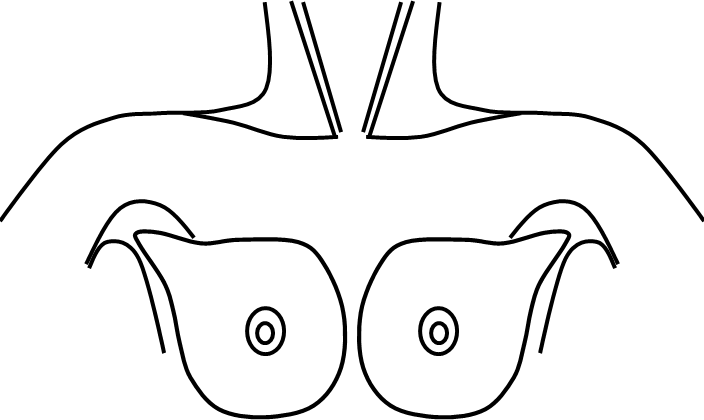 CLINICAL DESCRIPTION (including site, size, consistency and axillary involvement):                                                                                                                                                                                                                                                                                                                                                                                                                                                                                                                                                                                                                                                                                                                                                                                                                                                                                                                                                                                                                                                                                                                                                                                                                                                                                                                                                                                                                                                                                                                                                                                                                                                                                                                                                                                                                                                                                                                                                                                                                                                                                                                                                                                                                                                                                                                                                                                                                                                                                                                                                                                                                                                                                                                                                                                                                                                                                                                                                                                                                                                                                                                                                                                                                                                                                                                                                                                                                                                                                                                                                                                                                                                                                                                                                                                                                                                                                                                                                                                                                                                                                                                                                                                                                                                                                                                                                                                                                                                                                                                                                                                                                                                                                                                                                                                                                                                                                                                                                                                                                                                                                                                                                                                                                                                                                                                                                                                                                                                                                                                                                                                                                                                                                                                                                                                                                                                                                                                                                                                                                                                                                                                                                                                                                                                                                                                                                                                                                                                                                                                                                                                                                                                                                                                                                                                                                                                                                                                                                                                                                                                                                                                                                                                                                                                                                                                                                                                                                                                                                                                                                                                                                                                                                                                                                                                                                                                            Additional clinical information:      Personal/relevant patient information:      Past history of cancer:       History of breast cancer:      Relevant family history of cancer:      INVESTIGATIONSPlease ensure this referral includes ALL the relevant investigations including blood tests and imaging.  If there are any pending test results that you have organised at the time of this referral please provide information including TYPE OF INVESTIGATION requested (bloods, imaging) and TRUST performing the tests in the box below.CLINICALLY-SPECIFIC AUTOMATIC TABULATED DATABREAST IMAGING STUDIES (in past 3 months)	Please include date:       and location:      	RENAL FUNCTION (most recent recorded in past 3 months)ROUTINE AUTOMATIC TABULATED DATAMEDICAL HISTORYALLERGIESMEDICATIONOFFICE USE ONLYNot at riskAt risk At very high risk Please indicate by ticking one boxPlease indicate by ticking one box SUSPECTED BREAST CANCER will be assessed within 2 weeks  SUSPECTED BREAST CANCER will be assessed within 2 weeks  BREAST SYMPTOMS (CANCER NOT SUSPECTED) will be assessed within 2 weeksThis form should NOT be used for patients who need to be referred because of a family history of breast cancer or for reconstructive surgery.  Please refer by eRS or letter as per local guidelines.  BREAST SYMPTOMS (CANCER NOT SUSPECTED) will be assessed within 2 weeksThis form should NOT be used for patients who need to be referred because of a family history of breast cancer or for reconstructive surgery.  Please refer by eRS or letter as per local guidelines. SUSPECTED BREAST CANCER (NICE NG12 CRITERIA)Please only use this section if you suspect breast cancer:30 years and overBREAST SYMPTOMS Cancer NOT suspected:BREAST SYMPTOMS Cancer NOT suspected: unexplained/discrete breast lump  unexplained lump in axilla Skin changes that suggest breast cancer Tether / contour change/ peau d’orange Unilateral nipple symptoms Discharge: blood  / watery inversion / retraction / ulceration other changes or concern aged <30 years with a lump Persistent asymmetrical nodularity or thickening at review after menstruation Infection or inflammation that fails to respond to antibiotics Unilateral eczematous skin of areola or nipple: Please do not refer until tried topical treatment such as 0.1% mometasone for 2 weeksPlease do not refer bilateral multiduct discharge. aged <30 years with a lump Persistent asymmetrical nodularity or thickening at review after menstruation Infection or inflammation that fails to respond to antibiotics Unilateral eczematous skin of areola or nipple: Please do not refer until tried topical treatment such as 0.1% mometasone for 2 weeksPlease do not refer bilateral multiduct discharge. Referral is due to CLINICAL CONCERNS that do not meet above criteria (the GP MUST give full clinical details in the ‘additional clinical information’ box at time of referral) Referral is due to CLINICAL CONCERNS that do not meet above criteria (the GP MUST give full clinical details in the ‘additional clinical information’ box at time of referral) Referral is due to CLINICAL CONCERNS that do not meet above criteria (the GP MUST give full clinical details in the ‘additional clinical information’ box at time of referral)I have discussed the possible diagnosis of cancer with the patientThe patient has been advised that they will be contacted by secondary care by telephoneI have counselled the patient regarding that they should prioritise this appointment but expect changes to routine investigations and management.  I have offered the pan London COVID -19 patient information leaflet. Offering written patient information increases patient experience and reduces non-attendance. Press the <Ctrl> key while you click here to view the leafletThis patient has been added to the practice suspected cancer safety-netting system Press the <Ctrl> key while you click here to view Pan London Practice-based Suspected Cancer Safety Netting System